Об утверждении административного регламента предоставления муниципальной услуги «Утверждение схемы расположения земельного участка или земельных участков на кадастровом плане территории.     В соответствии с Земельным кодексом Российской Федерации, Федеральным законом от 06.10.2003 N 131-ФЗ "Об общих принципах организации местного самоуправления в Российской Федерации", Федеральным законом от 27.07.2010 N 210-ФЗ "Об организации предоставления государственных и муниципальных услуг", в целях повышения качества предоставления и доступности муниципальных услуг, администрация Алатырского муниципального округа п о с т а н о в л я е т:    1. Утвердить административный регламент предоставления муниципальной услуги "Утверждение схемы расположения земельного участка или земельных участков на кадастровом плане территории", согласно приложению к настоящему постановлению.    2. Признать утратившим силу постановление администрации Алатырского района от 04.04.2018 N 88 «Об утверждении Административного регламента предоставления муниципальной услуги  «Утверждение схемы расположения земельного участка или земельных участков на кадастровом плане территории».    3. Контроль за выполнением настоящего постановления возложить на начальника отдела экономики и муниципального имущества.    4. Настоящее постановление вступает в силу после  его официального опубликования.Глава АлатырскогоМуниципального округа                                                                             Н.И. ШпилеваяУтвержден
постановлением администрации
Алатырского муниципального округа
от __.__.2023 N __Административный регламент
 предоставления муниципальной услуги " Утверждение схемы расположения земельного участка или земельных участков на кадастровом плане территории "I. Общие положения1.1. Предмет регулирования административного регламента     Настоящий административный регламент предоставления администрацией Алатырского муниципального округа Чувашской Республики муниципальной услуги "Утверждение схемы расположения земельного участка или земельных участков на кадастровом плане территории" (далее - Административный регламент) устанавливает сроки и последовательность действий (административных процедур) при предоставлении муниципальной услуги по утверждению схемы расположения земельного участка или земельных участков на кадастровом плане территории (далее - муниципальная услуга).1.2. Круг заявителей     Заявителями на предоставление муниципальной услуги являются физические лица, в том числе индивидуальные предприниматели и юридические лица, а также представители указанных лиц, действующие в силу полномочий, соответствующих законодательству Российской Федерации (далее - Заявители).     Указанные в настоящем подразделе заявители в соответствии со статьей 15 Федерального закона от 27 июля 2010 г. N 210-ФЗ "Об организации предоставления государственных и муниципальных услуг" (далее - Федеральный закон N 210-ФЗ) и соглашением между администрацией Алатырского муниципального округа Чувашской Республики (далее также - Администрация) и многофункциональным центром предоставления государственных и муниципальных услуг (далее - соглашение) также могут обратиться в многофункциональный центр предоставления государственных и муниципальных услуг (далее - МФЦ) с запросом о предоставлении муниципальной услуги (далее также - запрос, заявление).     Заявители, указанные в настоящем подразделе, запрос о предоставлении муниципальной услуги могут направить в электронной форме посредством федеральной государственной информационной системы "Единый портал государственных и муниципальных услуг (функций)" (далее - Единый портал государственных и муниципальных услуг).1.3. Требование предоставления заявителю муниципальной услуги в соответствии с вариантом предоставления муниципальной услуги, соответствующим признакам заявителя, определенным в результате анкетирования, проводимого Администрацией (далее - профилирование), а также результата, за предоставлением которого обратился заявитель     Муниципальная услуга, а также результат, за предоставлением которого обратился заявитель (далее также - результат услуги), должны быть предоставлены заявителю в соответствии с вариантом предоставления муниципальной услуги (далее также - вариант).     Вариант, в соответствии с которым заявителю будут предоставлены муниципальная услуга и результат услуги, определяется в соответствии с Административным регламентом, исходя из признаков заявителя и показателей таких признаков.II. Стандарт предоставления муниципальной услуги2.1. Наименование муниципальной услуги     Муниципальная услуга, предоставление которой регулируется административным регламентом, именуется "Утверждение схемы расположения земельного участка или земельных участков на кадастровом плане территории".2.2. Наименование органа, предоставляющего муниципальную услугу     Муниципальная услуга предоставляется Администрацией и осуществляется через отдел экономики и муниципального имущества.  (далее - Отдел).     В соответствии с заключенным соглашением МФЦ осуществляет прием документов заявителей, необходимых для предоставления муниципальной, и выдачу результата предоставленной муниципальной услуги.     Возможность принятия МФЦ решения об отказе в приеме запроса и документов и (или) информации, необходимых для предоставления муниципальной услуги, не предусмотрена.2.3. Результат предоставления муниципальной услуги     Результатом предоставления муниципальной услуги является:    1) в случае принятия решения о предоставлении муниципальной услуги - выдача постановления Администрации об утверждении схемы расположения земельного участка или земельных участков на кадастровом плане территории;     2) в случае отказа в предоставлении муниципальной услуги - письменное мотивированное решение Администрации об отказе в утверждении схемы расположения земельного участка или земельных участков на кадастровом плане территории.2.4. Срок предоставления муниципальной услуги     Предоставление муниципальной услуги осуществляется в срок не более 20 дней  со дня регистрации заявления об утверждении схемы расположения земельного участка или земельных участков на кадастровом плане территории.     Срок выдачи (направления) документов, являющихся результатом предоставления муниципальной услуги, не должен превышать 3 рабочих дней со дня подписания.2.5. Правовые основания для предоставления муниципальной услуги     Перечень нормативных правовых актов, регулирующих предоставление муниципальной (с указанием их реквизитов и источников официального опубликования), а также информация о порядке досудебного (внесудебного) обжалования решений и действий (бездействия) Администрации, его должностных лиц, работников размещаются на официальном сайте Администрации в информационно-телекоммуникационной сети "Интернет", на Едином портале государственных и муниципальных услуг.2.6. Исчерпывающий перечень документов, необходимых для предоставления муниципальной услуги     Заявители представляют лично в Отдел либо направляют почтовым отправлением или электронной почтой (при наличии электронной подписи) в адрес Администрации заявление об утверждении схемы расположения земельного участка или земельных участков на кадастровом плане территории по форме, согласно приложению N 1 к Административному регламенту в 2 экз. (оригинал) (один экземпляр остается отделе, второй - у заявителя). При подаче заявления в МФЦ требуется 1 экз. заявления (оригинал).     Заявление заполняется при помощи средств электронно-вычислительной техники или от руки разборчиво (печатными буквами) чернилами черного или синего цвета.     Образцы заявлений можно получить в Отделе, МФЦ, а также на официальном сайте в информационно-телекоммуникационной сети "Интернет".     В случае, если копии документов в установленном действующим законодательством порядке не заверены, заверение их специалистом Отдела производится при наличии их оригиналов, оригиналы возвращаются заявителям.     В заявлении указываются следующие обязательные характеристики:     1) фамилия, имя и (при наличии) отчество, место жительства заявителя, реквизиты документа, удостоверяющего личность заявителя (для гражданина);    2) наименование и место нахождения заявителя (для юридического лица), а также государственный регистрационный номер записи о государственной регистрации юридического лица в едином государственном реестре юридических лиц и идентификационный номер налогоплательщика, за исключением случаев, если заявителем является иностранное юридическое лицо;    3) почтовый адрес и (или) адрес электронной почты для связи с заявителем;    4) контактный телефон.    К заявлению о предоставлении муниципальной услуги прилагаются:    1) копия документа, удостоверяющего личность заявителя, являющегося физическим лицом, либо личность представителя физического или юридического лица.    2) копия документа, удостоверяющего права (полномочия) представителя физического или юридического лица, если с заявлением обращается представитель заявителя.    3) схема расположения земельного участка по форме (в формате), установленной приказом Федеральной службы государственной регистрации, кадастра и картографии Российской Федерации от 19 апреля 2022 года N П/0148 "Об утверждении требований к подготовке схемы расположения земельного участка или земельных участков на кадастровом плане территории и формату схемы расположения земельного участка или земельных участков на кадастровом плане территории при подготовке схемы расположения земельного участка на кадастровом плане территории в форме электронного документа, формы схемы расположения земельного участка или земельных участков на кадастровом плане территории, подготовка которой осуществляется в форме документа на бумажном носителе".     При представлении копий необходимо прикладывать также и оригиналы документов.    В случае если копии документов в установленном действующим законодательством порядке не заверены, после заверения их специалистом Отдела Администрации  либо специалистом МФЦ оригиналы возвращаются заявителям.     Заявление и документы на предоставление муниципальной услуги могут быть представлены заявителем с использованием информационно-телекоммуникационных технологий (в электронном виде), в том числе с использованием Единого портала государственных и муниципальных услуг.     Заявление и документы, необходимые для предоставления муниципальной услуги, предоставляемые в форме электронных документов, подписываются в соответствии с требованиями Федерального закона от 06 апреля 2011 года N 63-ФЗ "Об электронной подписи" и статьями 21.1 и 21.2 Федерального закона N 210-ФЗ "Об организации предоставления государственных и муниципальных услуг".     Для принятия решения о предоставлении муниципальной услуги в иных органах и их структурных подразделениях, организациях и учреждениях структурным подразделением запрашиваются в рамках межведомственного информационного взаимодействия следующие документы:     кадастровая выписка о земельном участке;     выписка из Единого государственного реестра недвижимости;     выписка из Единого государственного реестра юридических лиц;     выписка из Единого государственного реестра индивидуальных предпринимателей.     Документы, перечисленные в настоящем подразделе, могут быть представлены заявителем самостоятельно.2.7. Исчерпывающий перечень оснований для отказа в приеме документов, необходимых для предоставления муниципальной услуги     Оснований для отказа в приеме документов, необходимых для предоставления муниципальной услуги, не предусмотрено.2.8. Исчерпывающий перечень оснований для приостановления предоставления муниципальной услуги или отказа в предоставлении муниципальной услуги     Основания для приостановления предоставления муниципальной услуги не предусмотрены.     Основаниями для отказа в выдаче документов об утверждении схемы расположения земельного участка или земельных участков на кадастровом плане территории являются:    1) несоответствие схемы расположения земельного участка или земельных участков на кадастровом плане территории ее форме, формату или требованиям к ее подготовке, которые установлены приказом Росреестра от 19.04.2022г № П/0148    2) полное или частичное совпадение местоположения земельного участка, образование которого предусмотрено схемой его расположения, с местоположением земельного участка, образуемого в соответствии с ранее принятым решением об утверждении схемы расположения земельного участка или земельных участков на кадастровом плане территории, срок действия которого не истек;     3) разработка схемы расположения земельного участка или земельных участков на кадастровом плане территории с нарушением предусмотренных статьей 11.9 Земельного кодекса Российской Федерации требований к образуемым земельным участкам;    4) несоответствие схемы расположения земельного участка или земельных участков на кадастровом плане территории утвержденному проекту планировки территории, землеустроительной документации, положению об особо охраняемой природной территории;     5) расположение земельного участка, образование которого предусмотрено схемой расположения земельного участка, в границах территории, для которой утвержден проект межевания территории, за исключением случаев, установленных федеральными законами;     6) разработка схемы расположения земельного участка, образование которого допускается исключительно в соответствии с утвержденным проектом межевания территории.2.9. Размер платы, взимаемой с заявителя при предоставлении муниципальной услуги, и способы ее взимания     Предоставление муниципальной услуги осуществляется без взимания государственной пошлины или иной платы.2.10. Максимальный срок ожидания в очереди при подаче запроса о предоставлении муниципальной услуги и при получении результата предоставления муниципальной услуги     Время ожидания в очереди заявителя при подаче заявления и документов к нему и при получении результата предоставления муниципальной услуги не должно превышать 15 минут.2.11. Срок и порядок регистрации запроса заявителя о предоставлении муниципальной услуги     Заявление на предоставление муниципальной услуги регистрируется в день поступления:     - в системе электронного документооборота (далее - СЭД) с присвоением статуса "зарегистрировано";    - в автоматизированной системе многофункционального центра предоставления государственных и муниципальных услуг (далее - АИС МФЦ) с присвоением статуса "зарегистрировано".     Если заявление поступило после 16 часов, датой регистрации считается следующий рабочий день за днем поступления заявления.    Срок регистрации заявления при поступлении через Единый портал государственных и муниципальных услуг составляет в течение 1 рабочего дня с даты поступления.     2.12. Требования к помещениям, в которых предоставляется муниципальная услуга     В помещении, в котором предоставляется муниципальная услуга, создаются условия для беспрепятственного доступа в него инвалидов в соответствии с законодательством Российской Федерации о социальной защите инвалидов. В местах предоставления муниципальной услуги предусматривается оборудование посадочных мест, бесплатной парковки транспортных средств, управляемых инвалидами 1,2 групп и транспортных средств, перевозящих таких инвалидов и детей-инвалидов, а также граждан из числа инвалидов 3 группы, создание условий для обслуживания маломобильных групп населения, в том числе оборудование пандусов, наличие удобной офисной мебели.     Помещения для предоставления муниципальной услуги снабжаются соответствующими табличками с указанием номера кабинета, названия соответствующего структурного подразделения, фамилий, имен, отчеств, должностей специалистов, предоставляющих муниципальную услугу. Каждое помещение для предоставления муниципальной услуги оснащается телефоном, компьютером и принтером.     Для ожидания приема гражданам отводятся места, оборудованные стульями, столами (стойками), письменными принадлежностями для возможности оформления документов.     Для свободного получения информации о фамилиях, именах, отчествах и должностях специалистов, предоставляющих муниципальную услугу, указанные должностные лица обеспечиваются личными нагрудными идентификационными карточками с указанием фамилии, имени, отчества и должности, крепящимися с помощью зажимов к одежде, либо настольными табличками аналогичного содержания.     Специалист, предоставляющий муниципальную услугу, обязан предложить заявителю воспользоваться стулом, находящимся рядом с рабочим местом указанного специалиста.      Визуальная, текстовая информация о порядке предоставления муниципальной услуги размещается на официальном сайте органа местного самоуправления, на Едином портале государственных и муниципальных услуг.      Оформление визуальной, текстовой информации о порядке предоставления муниципальной услуги должно соответствовать оптимальному зрительному восприятию этой информации.2.13. Показатели доступности и качества муниципальной услуги     Показателями доступности муниципальной услуги являются:    доступность электронных форм документов, необходимых для предоставления муниципальной услуги;     возможность подачи запроса на получение муниципальной услуги и документов в электронной форме;    обеспечение информирования о работе структурного подразделения Администрации и предоставляемой муниципальной услуге (размещение информации на Едином портале государственных и муниципальных услуг);    ясность и качество информации, объясняющей порядок и условия предоставления муниципальной услуги (включая необходимые документы), информация о правах заявителя;     условия доступа к территории, зданию администрации (территориальная доступность, обеспечение пешеходной доступности (не более 10 минут пешком) от остановок общественного транспорта к зданию администрации, наличие необходимого количества парковочных мест);     обеспечение свободного доступа в здание администрации;     организация предоставления муниципальной услуги через МФЦ.     Показателями качества муниципальной услуги являются:     комфортность ожидания и получения муниципальной услуги (оснащенные места ожидания, соответствие помещений санитарно-гигиеническим требованиям (освещенность, просторность, отопление и чистота воздуха), эстетическое оформление помещений);    компетентность специалистов, предоставляющих муниципальную услугу, в вопросах предоставления муниципальной услуги;     культура обслуживания (вежливость, тактичность, внимательность и готовность  оказать эффективную помощь заявителю при возникновении трудностей);     строгое соблюдение стандарта и порядка предоставления муниципальной услуги;     эффективность и своевременность рассмотрения поступивших обращений по вопросам предоставления муниципальной услуги;     отсутствие жалоб со стороны заявителей по результатам предоставления муниципальной услуги.     Специалист Отдела:    обеспечивает объективное, всестороннее и своевременное рассмотрение заявления;    запрашивает, в том числе в электронной форме, необходимые для рассмотрения заявления документы и материалы в других государственных органах, органах местного самоуправления и у иных должностных лиц;    принимает меры, направленные на восстановление или защиту нарушенных прав, свобод и законных интересов гражданина.    При рассмотрении заявления специалист Отдела, предоставляющего муниципальную услугу, не вправе:    искажать положения нормативных правовых актов;   предоставлять сведения, составляющие государственную или иную охраняемую федеральным законом тайну, или сведения конфиденциального характера;   давать правовую оценку любых обстоятельств и событий, в том числе решений, действий (бездействия) государственных органов, органов местного самоуправления или должностных лиц;    вносить изменения и дополнения в любые представленные заявителем документы;    совершать на документах заявителей распорядительные надписи, давать указания государственным органам, органам местного самоуправления или должностным лицам или каким-либо иным способом влиять на последующие решения государственных органов, органов местного самоуправления или должностных лиц при осуществлении возложенных на них функций.     Взаимодействие заявителя со специалистом Отдела, предоставляющего муниципальную услугу, осуществляется при личном обращении заявителя:    1) для подачи документов, необходимых для предоставления муниципальной услуги;    2) для получения информации о ходе предоставления муниципальной услуги;    3) для получения результата предоставления муниципальной услуги.     Продолжительность каждого взаимодействия заявителя и специалиста, ответственного за выполнение административных процедур по предоставлению муниципальной услуги, не должна превышать 10 минут.     Информация о ходе предоставления муниципальной услуги предоставляется непосредственно специалистом Отдела, предоставляющего муниципальную услугу, по телефонам для справок, электронным сообщением по адресу, указанному заявителем, а также размещается в личном кабинете заявителя на Едином портале государственных и муниципальных услуг (при подаче запроса о предоставлении муниципальной услуги через Единый портал государственных и муниципальных услуг).2.14. Иные требования к предоставлению муниципальной услуги, в том числе учитывающие особенности предоставления муниципальной услуги в МФЦ и особенности предоставления муниципальной услуги в электронной форме     При предоставлении муниципальной услуги оказание иных услуг, необходимых и обязательных для предоставления муниципальной услуги, а также участие иных организаций в предоставлении муниципальной услуги не предусмотрено.Предоставление муниципальной услуги в электронной форме осуществляется с использованием Единого портала государственных и муниципальных услуг.III. Состав, последовательность и сроки выполнения административных процедур3.1. Перечень вариантов предоставления муниципальной услуги     Варианты предоставления муниципальной услуги:     принятие решения о выдаче документов или (об отказе в выдаче документов) об утверждении схемы расположения земельного участка или земельных участков на кадастровом плане территории и его выдача заявителю;     исправление допущенных опечаток и ошибок в выданных в результате предоставления муниципальной услуги документах, выдача дубликата документа, выданного по результатам предоставления муниципальной услуги.3.2. Профилирование заявителя     Вариант предоставления муниципальной услуги определяется путем анкетирования заявителя в Отделе, посредством Единого портала государственных и муниципальных услуг, в МФЦ.     На основании ответов заявителя на вопросы анкетирования определяется вариант предоставления муниципальной услуги.    Перечень признаков заявителей, уполномоченных лиц (законных представителей) приведен в приложении N 3 к Административному регламенту.3.3. Принятие решения о выдаче документов или (об отказе в выдаче документов) об утверждении схемы расположения земельного участка или земельных участков на кадастровом плане территории и его выдача заявителю     3.3.1. Максимальный срок предоставления муниципальной услуги в соответствии с вариантом не должен превышать 30 календарных дней со дня регистрации заявления. Срок выдачи (направления) документов, являющихся результатом предоставления муниципальной услуги, не должен превышать 3 рабочих дней со дня подписания.    3.3.2. Результатом предоставления муниципальной услуги является постановление Администрации об утверждении схемы расположения земельного участка или земельных участков на кадастровом плане территории либо письменное уведомление об отказе в предоставлении муниципальной услуги.     3.3.3. Оснований для отказа в приеме заявления (запроса) и документов и (или) информации не предусмотрено.     Основания для возврата заявления предусмотрены в разделе II Административного регламента.     3.3.4. Оснований для приостановления предоставления муниципальной услуги предусмотрены пунктом 2.8. раздела II Административного регламента.     3.3.5. Основания для отказа в предоставлении муниципальной услуги предусмотрены пунктом 2.7 раздела II Административного регламента.     3.3.6. Для предоставления муниципальной услуги осуществляются следующие административные процедуры:    - прием и регистрация заявления и документов, необходимых для предоставления муниципальной услуги;    - межведомственное информационное взаимодействие;    - принятие решения о предоставлении либо об отказе в предоставлении муниципальной услуги;    - выдача (направление) результата предоставления муниципальной услуги (положительного) либо уведомления об отказе в предоставлении муниципальной услуги.    3.3.6.1. Для получения муниципальной услуги в администрацию представляются документы, указанные в пункте 2.6. раздела II Административного регламента. Указанные документы могут быть представлены заявителем посредством Единого портала государственных и муниципальных услуг, МФЦ.     С заявкой и документами для получения муниципальной услуги также вправе обратиться представители указанных лиц, действующие в силу полномочий, оформленных в соответствии с законодательством Российской Федерации.     Способами установления личности (идентификации) заявителя являются:    при подаче заявления в отдел, МФЦ - документ, удостоверяющий личность;    при подаче заявления (запроса) посредством Единого портала государственных и муниципальных услуг - электронная подпись (простая электронная подпись).     3.3.6.2. Межведомственное информационное взаимодействие.     При предоставлении муниципальной услуги запрашиваются:     - в Федеральной службе государственной регистрации, кадастра и картографии Российской Федерации - выписка из Единого государственного реестра недвижимости об объекте недвижимости;     - в Федеральной налоговой службе - сведения из ЕГРЮЛ и ЕГРИП.     Специалисты в течение 2-х рабочих дней со дня поступления запроса и документов и (или) информации, необходимых для предоставления услуги, направляют межведомственные запросы о предоставлении сведений, указанных в пункте 2.6 раздела II Административного регламента.     Межведомственный запрос направляется в форме электронного документа     с использованием единой системы межведомственного электронного взаимодействия и подключаемых к ней региональных систем межведомственного электронного взаимодействия, а в случае отсутствия доступа к указанной системе - на бумажном носителе с соблюдением норм законодательства Российской Федерации о защите персональных данных.     Межведомственный запрос должен содержать следующие сведения:    наименование органа, направляющего межведомственный запрос;    наименование органа, в адрес которого направляется межведомственный запрос;    наименование муниципальной услуги, для предоставления которой необходимо представление документа и (или) информации, а также, если имеется, номер (идентификатор) такой услуги в реестре муниципальных услуг;    указание на положения нормативного правового акта, которыми установлено представление документа и (или) информации, необходимых для предоставления муниципальной услуги, и указание на реквизиты данного нормативного правового акта;     сведения, необходимые для представления документа и (или) информации, установленные настоящим Административным регламентом, а также сведения, предусмотренные нормативными правовыми актами как необходимые для представления таких документа и (или) информации;     контактная информация для направления ответа на межведомственный запрос;     дата направления межведомственного запроса;    фамилия, имя, отчество и должность лица, подготовившего и направившего межведомственный запрос, а также номер служебного телефона и (или) адрес электронной почты данного лица для связи;     информация о факте получения согласия, предусмотренного частью 5 статьи 7 Федерального закона "Об организации предоставления государственных и муниципальных услуг" (при направлении межведомственного запроса в случае, предусмотренном частью 5 статьи Федерального закона "Об организации предоставления государственных и муниципальных услуг").     Срок подготовки и направления ответа на межведомственный запрос для предоставления муниципальной услуги с использованием межведомственного информационного взаимодействия не может превышать пяти рабочих дней со дня поступления межведомственного запроса в орган, в распоряжении которого находятся документы и (или) информация, необходимые для предоставления муниципальной услуги, если иные сроки подготовки и направления ответа на межведомственный запро не установлены федеральными законами, правовыми актами Правительства Российской Федерации и принятыми в соответствии с федеральными законами нормативными правовыми актами субъектов Российской Федерации.     3.3.6.3. Решение о предоставлении (об отказе в предоставлении) муниципальной услуги принимается на основании следующих критериев принятия решения:     - соответствие заявителя условиям, предусмотренным подразделом 1.2 раздела I Административного регламента;     - достоверность сведений, содержащихся в представленных заявителем документах;     - представление полного комплекта документов, указанных в пункте 2.6. раздела II Административного регламента;     - отсутствие оснований для отказа в предоставлении муниципальной услуги, указанных в пункте 2.7 раздела II Административного регламента.     Специалист в течение 2-х рабочих дней с даты получения органом, предоставляющим муниципальную услугу, всех сведений, необходимых для принятия решения, готовит проект постановления Администрации об утверждении схемы расположения земельного участка или земельных участков на кадастровом плане территории.     Проект постановления согласовывается с начальниками территориальных отделов Администрации и проходит правовую экспертизу в отделе юридической службы Администрации и согласовывается начальником отдела, курирующим предоставление данной муниципальной услуги.      Согласованный проект постановления направляется главе Алатырского муниципального округа Чувашской Республики для рассмотрения и подписания.     В случае наличия оснований, предусмотренных пунктом 2.7 раздела II Административного регламента, исполнитель в течение 2-х рабочих дней со дня их выявления готовит письмо в адрес заявителя об отказе в предварительном согласовании предоставления земельного участка.     3.3.6.4. Заверенная копия постановления либо уведомление об отказе в предоставлении муниципальной услуги выдаются (направляются) заявителю, в срок, не превышающий 3-х рабочих дней со дня подписания.     Заявитель либо его представитель расписывается в журнале регистрации и выдачи корреспонденции, с указанием даты и расшифровки подписи, а также реквизитов доверенности, в случае получения результата муниципальной услуги уполномоченным лицом.     В случае если Заявление с приложенными документами поступило из МФЦ, Администрация организует доставку в МФЦ конечного результата предоставления услуги в течение 1 рабочего дня со дня получения результата.     3.3.7. Необходимость получения дополнительных сведений от заявителя для предоставления муниципальной услуги не предусмотрена.     3.3.8. Предоставление муниципальной услуги в упреждающем (проактивном) режиме не предусмотрено.     3.4. Исправление допущенных опечаток и ошибок в выданных в результате предоставления муниципальной услуги документах, выдача дубликата документа, выданного по результатам предоставления муниципальной услуги     Максимальный срок предоставления муниципальной услуги в соответствии с вариантом составляет 3 рабочих дня с момента обнаружения ошибки или получения от любого заинтересованного лица письменного заявления об ошибке.     Результатом предоставления муниципальной услуги является замена документов в случае выявления допущенных опечаток и (или) ошибок либо письменное уведомление об отсутствии таких опечаток и (или) ошибок.     Оснований для отказа в приеме заявления не предусмотрено.     Оснований для приостановления предоставления муниципальной услуги не предусмотрено.     Основанием для отказа в предоставлении муниципальной услуги является установление факта отсутствия опечаток и (или) ошибок в выданных в результате предоставления муниципальной услуги.     Для получения муниципальной услуги заявитель представляет в Администрацию заявление в произвольной форме об исправлении опечаток и (или) ошибок.     Срок регистрации заявления составляет 15 минут.     Критерием принятия решения о предоставлении муниципальной услуги в соответствии с вариантом является установление факта наличия либо отсутствия опечаток и (или) ошибок в выданных в результате предоставления муниципальной услуги документах.     В случае выявления допущенных опечаток и (или) ошибок в выданных в результате предоставления муниципальной услуги документах либо получения от любого заинтересованного лица письменного заявления об ошибке специалист Отдела осуществляет замену указанных документов в срок, не превышающий 3 рабочих дней с момента обнаружения ошибки или получения от любого заинтересованного лица письменного заявления об ошибке.     В случае отсутствия опечаток и (или) ошибок в выданных в результате предоставления муниципальной услуги документах специалист Отдела письменно сообщает заявителю об отсутствии таких опечаток и (или) ошибок в срок, не превышающий 3 рабочих дней с момента получения от любого заинтересованного лица письменного заявления об ошибке.     Возможность предоставления результата муниципальной услуги по выбору заявителя независимо от его места жительства или места пребывания не предусмотрена.IV. Формы контроля за исполнением Административного регламента4.1. Порядок осуществления текущего контроля за соблюдением и исполнением ответственными должностными лицами положений Административного регламента и иных нормативных правовых актов, устанавливающих требования к предоставлению муниципальной услуги, а также принятием ими решений     Текущий контроль за соблюдением и исполнением положений Административного регламента и иных нормативных правовых актов, устанавливающих требования к предоставлению муниципальной услуги, осуществляет - начальник отдела экономики и муниципального имущества путем проверки своевременности, полноты и качества выполнения процедур при предоставлении муниципальной услуги.4.2. Порядок и периодичность осуществления плановых и внеплановых проверок полноты и качества предоставления муниципальной услуги, в том числе порядок и формы контроля за полнотой и качеством предоставления муниципальной услуги     Контроль за полнотой и качеством предоставления муниципальной услуги включает в себя проведение плановых и внеплановых проверок, выявление и устранение нарушений административных процедур и сроков их выполнения, предусмотренных настоящим Административным регламентом.     Периодичность проведения проверок носит плановый характер (осуществляется на основании утвержденного плана работы, не реже одного раза в год) и внеплановый характер (по конкретному обращению). При проверке рассматриваются все вопросы, связанные с предоставлением муниципальной услуги (комплексные проверки), или вопросы, связанные с исполнением той или иной административной процедуры (тематические проверки).     Плановые и внеплановые проверки полноты и качества предоставления муниципальной услуги организуются на основании распоряжений администрации Алатырского муниципального округа Чувашской Республики.     По результатам проведенных проверок, оформленным документально в установленном порядке, в случае выявления нарушений прав заявителей глава Алатырского муниципального округа Чувашской Республики рассматривает вопрос о привлечении виновных лиц к дисциплинарной ответственности.4.3. Ответственность должностных лиц структурных подразделений за решения и действия (бездействие), принимаемые (осуществляемые) в ходе предоставления муниципальной услуги     Должностные лица, ответственные за предоставление муниципальной услуги, несут персональную ответственность за соблюдение порядка предоставления муниципальной услуги.     Персональная ответственность должностных лиц, ответственных за предоставление муниципальной услуги, закрепляется в их должностных инструкциях в соответствии с требованиями законодательства Российской Федерации.4.4. Положения, характеризующие требования к порядку и формам контроля за предоставлением муниципальной услуги, в том числе со стороны граждан, их объединений и организаций     Контроль со стороны граждан, их объединений и организаций осуществляется путем участия в опросах (в том числе электронных), форумах и анкетировании по вопросам удовлетворенности полнотой и качеством предоставления муниципальной услуги, соблюдения положений настоящего Административного регламента, сроков и последовательности административных процедур и административных действий, предусмотренных настоящим Административным регламентом.V. Досудебный (внесудебный) порядок обжалования решений и действий (бездействия) органа местного самоуправления, предоставляющего муниципальную услугу, а также его должностных лиц, муниципальных служащих, МФЦ, его работников, а также организаций, предусмотренных частью 1.1 статьи 16 Федерального закона N 210-ФЗ, их работников5.1. Информация для заявителя о его праве подать жалобу на решение и (или) действие (бездействие) органа местного самоуправления, предоставляющего муниципальную услугу, его должностных лиц либо муниципальных служащих, МФЦ, его работников, а также организаций, предусмотренных частью 1.1 статьи 16 Федерального закона N 210-ФЗ, их работников при предоставлении муниципальной услуги (далее - жалоба)     Заявитель вправе обжаловать решения и действия (бездействие) органа местного самоуправления, предоставляющего муниципальную услугу, его должностных лиц либо муниципальных служащих, МФЦ, его работников, а также организаций, предусмотренных частью 1.1 статьи 16 Федерального закона N 210-ФЗ, их работников при предоставлении муниципальной услуги в досудебном (внесудебном) порядке.5.2. Предмет жалобы     Заявитель может обратиться с жалобой по основаниям и в порядке, которые установлены статьями 11.1 и 11.2 Федерального закона N 210-ФЗ, в том числе в следующих случаях:     нарушение срока регистрации заявления о предоставлении муниципальной услуги;     нарушение срока предоставления муниципальной услуги;    требование у заявителя документов или информации либо осуществления действий, представление или осуществление которых не предусмотрено нормативными правовыми актами Российской Федерации, нормативными правовыми актами Чувашской Республики, муниципальными нормативными правовыми актами для предоставления муниципальной услуги;     отказ в приеме документов, предоставление которых предусмотрено нормативными правовыми актами Российской Федерации, нормативными правовыми актами Чувашской Республики, муниципальными нормативными правовыми актами для предоставления муниципальной услуги, у заявителя;     отказ в предоставлении муниципальной услуги, если основания отказа не предусмотрены федеральными законами и принятыми в соответствии с ними иными нормативными правовыми актами Российской Федерации, законами и иными нормативными правовыми актами Чувашской Республики, муниципальными нормативными правовыми актами;     затребование с заявителя при предоставлении муниципальной услуги платы, не предусмотренной нормативными правовыми актами Российской Федерации, нормативными правовыми актами Чувашской Республики, муниципальными нормативными правовыми актами;      отказ структурного подразделения, его должностного лица (специалиста), МФЦ, его работников, а также организаций, предусмотренных частью 1.1 статьи 16 Федерального закона N 210-ФЗ, их работников, в исправлении допущенных опечаток и ошибок в выданных в результате предоставления муниципальной услуги документах либо нарушение установленного срока таких исправлений;      нарушение срока или порядка выдачи документов по результатам предоставления муниципальной услуги;     приостановление предоставления муниципальной услуги, если основания приостановления не предусмотрены федеральными законами и принятыми в соответствии с ними иными нормативными правовыми актами Российской Федерации, законами и иными нормативными правовыми актами Чувашской Республики, муниципальными нормативными правовыми актами;     требование у заявителя при предоставлении муниципальной услуги документов или информации, отсутствие и (или) недостоверность которых не указывались при первоначальном отказе в приеме документов, необходимых для предоставления муниципальной услуги, либо в предоставлении муниципальной услуги, за исключением случаев, предусмотренных подпунктами пункта 2.8 раздела II настоящего Административного регламента.5.3. Органы местного самоуправления, организации и уполномоченные на рассмотрение жалобы должностные лица, которым может быть направлена жалоба    Заявитель может обратиться с жалобой на решение и действие (бездействие), принятое (осуществляемое) в ходе предоставления муниципальной услуги, в письменной форме на бумажном носителе или в форме электронного документа в адрес главы Алатырского муниципального округа, либо в адрес заместителя главы Администрации -, курирующего предоставление муниципальной услуги, в МФЦ в адрес руководителя, а также организацию, предусмотренную частью 1.1 статьи 16 Федерального закона N 210-ФЗ, в адрес ее руководителя.5.4. Порядок подачи и рассмотрения жалобы     Жалоба может быть направлена по почте, через МФЦ, в электронном виде с использованием сети "Интернет", официального сайта органа местного самоуправления, Единого портала государственных и муниципальных услуг, портала федеральной информационной системы, обеспечивающей процесс досудебного (внесудебного) обжалования решений и действий (бездействия), совершенных при предоставлении государственных и муниципальных услуг уполномоченным органом (далее - информационная система досудебного (внесудебного) обжалования), а также может быть принята при личном приеме заявителя.     Жалоба (Приложение N 2 к Административному регламенту) в соответствии с Федеральным законом N 210-ФЗ должна содержать:     наименование органа местного самоуправления, должностного лица органа местного самоуправления либо муниципального служащего, МФЦ, его руководителя и (или) работника, организации, предусмотренной частью 1.1 статьи 16 Федерального закона N 210-ФЗ, её руководителя и (или) работника, решения и действия (бездействие) которых обжалуются;     фамилию, имя, отчество (последнее - при наличии), сведения о месте жительства заявителя - физического лица либо наименование, сведения о месте нахождения заявителя - юридического лица, а также номер (номера) контактного телефона, адрес (адреса) электронной почты (при наличии) и почтовый адрес, по которым должен быть направлен ответ заявителю;     сведения об обжалуемых решениях и действиях (бездействии) органа местного самоуправления, его должностного лица либо муниципального служащего, МФЦ, его работника, организации, предусмотренной частью 1.1 статьи 16 Федерального закона N 210-ФЗ, её работника;    доводы, на основании которых заявитель не согласен с решением и действием (бездействием) органа местного самоуправления, его должностного лица либо муниципального служащего, МФЦ, его работника, организации, предусмотренной частью 1.1 статьи 16 Федерального закона N 210-ФЗ, её работника. Заявителем могут быть представлены документы (при наличии), подтверждающие доводы заявителя, либо их копии.     В случае если жалоба подается через представителя заявителя, также представляется документ, подтверждающий полномочия на осуществление действий от имени заявителя. В качестве документа, подтверждающего полномочия на осуществление действий от имени заявителя, может быть представлена:    а) оформленная в соответствии с законодательством Российской Федерации доверенность (для физических лиц);    б) оформленная в соответствии с законодательством Российской Федерации доверенность, заверенная печатью заявителя (при наличии печати) и подписанная руководителем заявителя или уполномоченным этим руководителем лицом (для юридических лиц);    в) копия решения о назначении или об избрании либо приказа о назначении физического лица на должность, в соответствии с которым такое физическое лицо обладает правом действовать от имени заявителя без доверенности.     В случае подачи жалобы при личном приеме заявитель представляет документ, удостоверяющий его личность, в соответствии с законодательством Российской Федерации. При подаче жалобы в электронной форме документы, указанные в абзацах седьмом - десятом настоящего подраздела, могут быть представлены в форме электронных документов, подписанных электронной подписью, вид которой предусмотрен законодательством Российской Федерации, при этом документ, удостоверяющий личность заявителя, не требуется.5.5. Сроки рассмотрения жалобы     Жалоба, поступившая в Администрацию, МФЦ, организацию, предусмотренную частью 1.1 статьи 16 Федерального закона N 210-ФЗ, подлежит обязательной регистрации в срок не позднее следующего рабочего дня со дня ее поступления. Жалоба рассматривается в течение 15 рабочих дней со дня ее регистрации.      В случае обжалования отказа Администрации,МФЦ, организации, предусмотренной частью 1.1 статьи 16 Федерального закона N 210-ФЗ, в приеме документов у заявителя либо в исправлении допущенных опечаток и ошибок или в случае обжалования заявителем нарушения установленного срока таких исправлений жалоба рассматривается в течение 5 рабочих дней со дня её регистрации.5.6. Результат рассмотрения жалобы     По результатам рассмотрения жалобы в соответствии с частью 7 статьи 11.2 Федерального закона N 210-ФЗ принимается одно из следующих решений:      жалоба удовлетворяется, в том числе в форме отмены принятого решения, исправления допущенных опечаток и ошибок в выданных в результате предоставления муниципальной услуги документах, возврата заявителю денежных средств, взимание которых не предусмотрено нормативными правовыми актами Российской Федерации, нормативными правовыми актами Чувашской Республики, муниципальными нормативными правовыми актами, а также в иных формах;      в удовлетворении жалобы отказывается.     При удовлетворении жалобы Администрация, МФЦ, организация, предусмотренная частью 1.1 статьи 16 Федерального закона N 210-ФЗ, принимают исчерпывающие меры по устранению выявленных нарушений, в том числе по выдаче заявителю результата муниципальной услуги, не позднее 5 рабочих дней со дня принятия решения, если иное не установлено законодательством Российской Федерации.     В случае установления в ходе или по результатам рассмотрения жалобы признаков состава административного правонарушения или преступления, должностные лица Администрации, наделенные полномочиями по рассмотрению жалоб, незамедлительно направляют имеющиеся материалы в органы прокуратуры.    5.7. Порядок информирования заявителя о результатах рассмотрения жалобы     Не позднее дня, следующего за днем принятия решения по результатам рассмотрения жалобы, заявителю в письменной форме и по желанию заявителя в электронной форме направляется мотивированный ответ о результатах рассмотрения жалобы. В случае подачи жалобы посредством информационной системы досудебного (внесудебного) обжалования, ответ заявителю направляется посредством указанной системы.     В случае признания жалобы подлежащей удовлетворению в ответе заявителю дается информация о действиях, осуществляемых органом, предоставляющим муниципальную услугу, МФЦ либо организацией, предусмотренной частью 1.1 статьи 16 Федерального закона N 210-ФЗ, в целях незамедлительного устранения выявленных нарушений при оказании муниципальной услуги, а также приносятся извинения за доставленные неудобства и указывается информация о дальнейших действиях, которые необходимо совершить заявителю в целях получения муниципальной услуги.     В случае признания жалобы не подлежащей удовлетворению в ответе заявителю даются аргументированные разъяснения о причинах принятого решения, а также информация о порядке обжалования принятого решения.5.8. Порядок обжалования решения по жалобе     Заявитель вправе обжаловать решения, принятые по результатам рассмотрения жалобы, в установленном законодательством Российской Федерации порядке.      5.9. Право заявителя на получение информации и документов, необходимых для обоснования и рассмотрения жалобы      Заявитель имеет право на получение информации и документов, необходимых для обоснования и рассмотрения жалобы, если это не затрагивает права, свободы и законные интересы других лиц, а также при условии, что указанные документы не содержат сведения, составляющие государственную или иную охраняемую законом тайну, за исключением случаев, предусмотренных законодательством Российской Федерации.     5.10. Способы информирования заявителей о порядке подачи и рассмотрения жалобыИнформацию о порядке подачи и рассмотрения жалобы заявители могут получить на информационном стенде в структурном подразделении Администрации, МФЦ, организации, предусмотренной частью 1.1 статьи 16 Федерального закона N 210-ФЗ, на Едином портале государственных и муниципальных услуг, на официальном сайте органа местного самоуправления, в ходе личного приема, а также по телефону, электронной почте.     Для получения информации о порядке подачи и рассмотрения жалобы заявитель вправе обратиться:     в устной форме;     в форме электронного документа;     по телефону;     в письменной форме.Приложение N 1
к Административному регламентуВ администрацию Алатырского муниципального
округа Чувашской Республики                                                                                                                                       от __________________________________________                                                                                                                                      _____________________________________________                                                                                                                                          (полное наименование, организационно-правовая                                                                                                                                              форма юридического лица или фамилия, имя,                                                                                                                                          отчество (последнее - при наличии), паспортные                                                                                                                                          данные физического лица)                                                 ___________________________________                                                                                                                                   адрес заявителя: ____________________________                                                                                                                                   _____________________________________________                                                                                                                                  (место нахождения, ИНН, ОГРН юридического лица;                                                                                                                                   место регистрации физического лица)                                                                                                                                   контактный телефон __________________________                                                                                                                                   эл. почта ___________________________________Заявление        Прошу утвердить схему расположения земельного участка на кадастровомплане территории площадью _______ кв. м. с условным номером ____________,расположенного по адресу:________________________________________________________________________,      из категории земель ____________________________________________________,(населенных пунктов, сельскохозяйственного назначения,промышленности и иного специального назначения и др.)с видом разрешенного использования: _____________________________________________________________________________________________________________.(в соответствии с Классификатором видов разрешенного использования)      Приложения:1) Копия паспорта на ____ л.;2) Схема расположения земельного участка на __ в __ экз.;3) ______________________________________________________________________4) ______________________________________________________________________5) ______________________________________________________________________Дата   __________________    _________________    _______________________                                                           (подпись)                 (Ф.И.О.)Приложение
к заявлениюСОГЛАСИЕ НА ОБРАБОТКУ ПЕРСОНАЛЬНЫХ ДАННЫХ     Я _________________________________________________________________,        (фамилия, имя, отчество субъекта персональных данных)документ, удостоверяющий личность __________________ ____________________                                     (вид документа)     серия, номервыдан __________________________________________________________________,(дата выдачи указанного   документа,   наименование   органа,   выдавшего                                 документ)зарегистрирован (на) по адресу:________________________________________________________________________,в  целях  оказания муниципальной услуги "Утверждение  схемы  расположения земельного   участка   или  земельных  участков  на   кадастровом   плане территории" даю  согласие   администрации  Алатырского муниципального   округа Чувашской Республики,   находящейся  по  адресу:   Чувашская  Республика, г.Алатырь. ул. Ленина, д. 29, ИНН 2101001269  , ОГРН 1022101629010 на обработку  следующих  персональных данных: фамилии,  имени,  отчества,адреса места  жительства  (по паспорту и фактический),  номера  основного документа,  удостоверяющего личность, сведений о дате  выдачи  указанного документа  и  выдавшем  его органе;  контактных телефонов,   то  есть  на совершение  действий,  предусмотренных   п. 3 ст. 3  Федерального  закона от 27.07.2006 N 152-ФЗ "О персональных данных". Перечень действий с персональными данными: получение  (сбор)  информации, ее  хранение,   комбинирование,  систематизация,  накопление,   уточнение (обновление,  изменение),   использование,   передачу   (распространение, предоставление,    доступ),   обезличивание,   блокирование,    удаление,уничтожение  персональных данных.  Обработка  вышеуказанных  персональных данных будет осуществляться путем смешанной обработки персональных данных с использованием  ПЭВМ, с передачей полученной информации  по  внутренней  (локальной) сети организации.     Настоящее согласие действует со дня его подписания до дня  отзыва  в письменной форме.Дата   __________________    _________________    _______________________                                                           (подпись)                 (Ф.И.О.)Приложение N 2
к Административному регламенту                                              ___________________________________                                             (должностное лицо, которому направляется жалоба)                                                                                                                           от ________________________________________                                                                                                                                                (Ф.И.О., полностью)                                                                                                                            ___________________________________________                                                                                                                                        зарегистрированного(ой) по адресу:                                                                                                                              _________________________________________                                                                                                                                   _________________________________________                                                                                                                                     телефон _________________________________Жалоба
на действия (бездействия) или решения, осуществленные (принятые) в ходе предоставления муниципальной услуги_________________________________________________________________________(наименование структурного подразделения, должность, Ф.И.О.должностного лица администрации, МФЦ, Ф.И.О. руководителя, работника,организации, Ф.И.О. руководителя, работника, на которых подается жалоба)1. Предмет   жалобы    (краткое   изложение   обжалуемых    действий(бездействий) или решений)__________________________________________________________________________________________________________________________________________________2. Причина несогласия (основания, по которым лицо, подающее жалобу,несогласно с действием (бездействием) или решением со ссылками на  пунктыадминистративного регламента, либо статьи закона)__________________________________________________________________________________________________________________________________________________3. Приложение:  (документы,  либо копии  документов,  подтверждающиеизложенные обстоятельства)__________________________________________________________________________________________________________________________________________________Способ получения ответа (нужное подчеркнуть):- при личном обращении;- посредством почтового отправления на адрес, указанный в заявлении;- посредством электронной почты ________________________________________._____________________                   _________________________________подпись заявителя                     фамилия, имя, отчество заявителя"___" ___________20_______г.Приложение N 3
к Административному регламентуПеречень
признаков заявителей, уполномоченных лиц (законных представителей)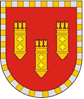 АДМИНИСТРАЦИЯ АЛАТЫРСКОГО МУНИЦИПАЛЬНОГО ОКРУГАЧУВАШСКОЙ РЕСПУБЛИКИПОСТАНОВЛЕНИЕ13. 03 2023 № 288г. АлатырьУЛАТӐР МУНИЦИПАЛИТЕТ ОКРУГӖН АДМИНИСТРАЦИЙӖЧӐВАШ РЕСПУБЛИКИНЙЫШĂНУ13.03.2023 № 288Улатӑр г.Признак заявителя, уполномоченного лица (законного представителя)Значения признака заявителя, уполномоченного лица (законного представителя)Статус заявителяграждане, постоянно и (или) преимущественно проживающие на территории Чувашской РеспубликиСтатус уполномоченного лица (законного представителя) заявителяграждане, имеющие право в соответствии с законодательством Российской Федерации либо в силу наделения их заявителями в порядке, установленном законодательством Российской Федерации, полномочиями выступать от их имени